Appel à candidatures pour la bourse d’excellence de rechercheAu titre de l’année 2017Le CNRST agissant pour le compte du Ministère de l’Enseignement Supérieur, de la Recherche Scientifique et de la Formation des Cadres, lance un appel à  candidatures pour l’attribution de bourses d’excellence de recherche au titre de l’année 2017.Cette bourse est destinée à inciter les étudiants les plus méritants, titulaires d’un Master ou d’un diplôme reconnu équivalent, à préparer une thèse de doctorat. La procédure de candidature comprend deux étapes : Une soumission des candidatures en ligne via le lien : bourse.cnrst.ma. Ce portail, hébergé sur le serveur du CNRST, permet  au candidat,  une fois  l’étape de la saisie et de la validation des informations achevée, de recevoir automatiquement, à son adresse électronique, un fichier sous format "PDF" avec la liste des pièces à fournir.L’envoi du dossier (version papier) en trois exemplaires, dûment signés, au CNRST via la présidence de l'Université.Conditions pour être éligible aux bourses de recherche :   Etre de nationalité marocaine ;Etre titulaire d’un Master ou d’un diplôme équivalent;Etre né après le 31/12/1989 pour les candidats ayant suivi des études médicales ou vétérinaires et après le 31/12/1990 pour les autres.Etre inscrit au titre de l’année universitaire 2016-2017en 1ère année de doctorat dans un établissement marocain.L’examen des dossiers de candidatures sera confié à une commission d’évaluation. Il tiendra  notamment compte de la qualité du cursus du candidat.La bourse d’excellence de recherche est attribuée pour une durée maximum de 36 mois, son montant est fixé à 3000,00Dh / mois.المركز الوطني للبحث العلمي و التقني                                                                                                                وزارة التعليم العالي و البحث  العلمي و تكوين الأطرطلب الترشيح لمنحة التفوق في البحثبرسم سنة 2017يعلن المركز الوطني للبحث العلمي و التقني بتكليف من وزارة التعليم العالي و البحث العلمي و تكوين الأطر عن نشر طلب الترشيح لتخويل منح التفوق في البحث برسم سنة 2017.تعد منحة البحث منحة امتياز تهدف إلى تشجيع الطلبة المتفوقين الحاصلين على دبلوم الماستير أوعلى شهادة  تعادله  على تهيئ أطروحة الدكتوراه.منهجية ايداع الترشيحات المعتمدة ستتم وفق مرحلتين اثنتين:1/ ايداع ملفات الترشيح الكترونيا عبر الرابط bourse.cnrst.maالمتواجد على البوابة الالكترونيةللمركزحيث سيتوصل المرشح  رقميا عند نهاية عملية مسكالمعلومات على ملف رقمي  من  صنف "PDF"مرفقا بلائحة الوثائق المطلوبة لتكوين ملف الترشيح.2/  بعث الصيغة الورقية  لملف الترشيح في ثلاث نسخ معبئة و موقعة و ذلك عبر رئاسة الجامعة.- شروط استحقاق منحة البحث : الجنسية المغربية ؛الحصول على دبلوم الماستر أو على شهادة  تعادله ؛أن يكون المرشح مزدادا بعد  تاريخ 31 دجنبر1990  ؛أن يكون المرشح مزدادا بعد  تاريخ 31 دجنبر1989 إن كان يتابع  دراسات طبية أو دراسات بيطرية؛ أن يكون المرشح مسجلا قبل تاريخ وضع ملف الترشيح بالسنة الأولى للدكتوراه بمؤسسة عمومية مغربية برسم السنة الجامعية 2016-2017.ستعرض ملفات الترشيح على لحنة تقييم حيث سيأخذ بالاعتبار حصريا جودة  المسار الدراسي للمرشح,ستخول منحة التفوق في البحث لمدة أقصاها 36 شهرا, و تبلغ قيمتها 3000 درهم شهريا.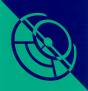 Ministère de l’Enseignement Supérieur,  de la Recherche Scientifique et de la Formation des Cadres ROYAUME   DU    MAROC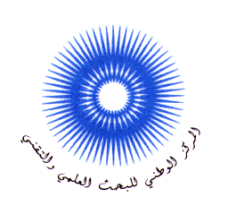 Centre National pour la Recherche Scientifique et Technique